  Министерство образования и науки Челябинской областиГосударственное бюджетное  учреждение дополнительного образования «Областной Центр дополнительного образования детей»454081,  г. Челябинск, ул. Котина, 68, тел./факс 773-62-82E-mail: ocdod@mail.ruОб итогах областного конкурса творческих работ «Урал в его легендах и преданиях»В соответствии с положением  государственного бюджетного  учреждения дополнительного образования  «Областной Центр дополнительного образования детей» в марте-апреле  2016 года состоялся областной конкурс творческих работ «Урал в его легендах и преданиях» (далее-конкурс).Всего на конкурс  представлена 31 работа из 10 муниципальных образований Челябинской области: Златоустовский, Карабашский, Копейский, Миасский, Челябинский городские округа, Аргаяшский, Верхнеуральский, Кусинский, Троицкий, Уйский, муниципальные районы.Работы представлены в  двух возрастных группах: -  возрастная группа  10 - 12 лет (21 работа);- возрастная группа  13 - 17  лет (10 работ). Творческие работы представлены в номинациях: «Изобразительное искусство», «Декоративно-прикладное творчество», «Стихотворная форма обработанного текста легенд и преданий», «Легенды, предания, приметы, былички», «Игры, праздники, обряды, гадания». Работы ИЗО и декоративно-прикладного творчества были выполнены в различных техниках: папье-маше, художественная роспись (акварель, гуашь, масло, графика), торцевание, аппликация из шерстяных нитей, выжигание по ткани.  Письменные работы по стихотворной обработке текста легенд и преданий, собранный материал по устному народному творчеству (былички, гадания, приметы, пересказанные респондентами легенды, обычаи) отражают неповторимость аутентичной культуры уральского народа. Весь конкурсный материал основан на произведениях (сказах и легендах), собранных уральскими писателями.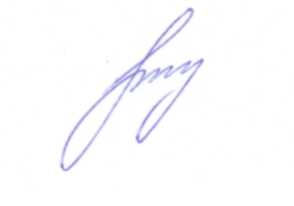 И.о.директора                                                                                          О.С. РастегняеваБаскакова Наталья Александровна, 773-62-82                                                                                                                            Приложение                                                                      к письму ГБУДО «Областной Центр                                                                    дополнительного образования детей»                                                                    ________№________Список победителей и призёровобластного  конкурса творческих работ «Урал в его легендах и преданиях».Номинация «Изобразительное искусство»возрастная группа:  10-12 лет1 место – Климова Елизавета, муниципальное автономное общеобразовательное     учреждение    средняя     общеобразовательная школа № 4, Златоустовский городской округ, руководитель –  Мальцева Е.В.;2 место – Черноколпакова Полина, муниципальное автономное общеобразовательное    учреждение    средняя     общеобразовательная школа № 25, Златоустовский  городской округ, руководитель – Бахчева Н.В.;2 место – Шишкин Егор, муниципальное автономное общеобразовательное     учреждение    средняя     общеобразовательная школа № 4, Златоустовский  городской округ, руководитель –  Мальцева Е.В.;3 место – Кипка Милана,  муниципальное автономное общеобразовательное     учреждение    :Лицей № 77 г.Челябинска»,  руководитель –  Борисова Н.В.;3 место – Толочко Сергей, муниципальное казённое общеобразовательное учреждение «Уйская школа-интернат VIII вида», Уйский муниципальный район,  руководитель - Толстогузова Н.М.Номинация «Декоративно-прикладное творчество»1 место – Макарова Анна, муниципальное бюджетное общеобразовательное     учреждение    «Средняя     общеобразовательная школа № 8 г.Челябинска» руководитель –  Зайцева О.И.;2 место – Булаева Татьяна, муниципальное учреждение дополнительного образования детей Аргаяшский Центр детского творчества, Аргаяшский муниципальный район, руководитель – Погорелова  Е.Р.;2 место – Перевалова Екатерина, муниципальное автономное общеобразовательное     учреждение   средняя     общеобразовательная школа № 25, Златоустовский  городской округ, руководитель – Гизатуллина Ю.Х.;3 место – Антипова Мария, муниципальное казённое общеобразовательное учреждение «Уйская школа-интернат VIII вида», Уйский муниципальный район,  руководитель – Мустафина Ю.К.;3 место – Самсонов Даниил, муниципальное общеобразовательное учреждение средняя общеобразовательная школа № 16, Копейский городской округ, руководитель – Бушуева И.В.Номинация «Декоративно-прикладное творчество»возрастная группа:  13-17 лет1 место – Голубева Юлия, муниципальное казённое общеобразовательное     учреждение    средняя     общеобразовательная школа № 1, Карабашский   городской округ, руководитель –  Ряхина А.А.;	2 место -  Молодцова Татьяна, муниципальное образовательное учреждение дополнительного образования детей Центр детского творчества, Троицкий муниципальный район, руководитель – Разумова И.П.;3 место – Татарникова Галина, муниципальное казённое общеобразовательное учреждение «Уйская школа-интернат VIII вида», Уйский муниципальный район,  руководитель – Габдуллина Т.Н.Номинация «Изобразительное искусство»1 место – Глухова Виктория, муниципальное казённое общеобразовательное     учреждение    средняя     общеобразовательная школа № 6, Карабашский   городской округ, руководитель –   Петрова М.А.;2 место - не присуждалось;3 место – не присуждалось.Номинация «Стихотворная форма обработанного текста легенд и преданий»	1 место – Гайкова Инна, муниципальное  общеобразовательное     учреждение   Бабарыкинская  средняя     общеобразовательная школа, Верхнеуральский муниципальный район, руководитель – Маркина Т.И.;	2 место – Шишкина Алина, муниципальное казённое  общеобразовательное     учреждение   Шантаринская средняя     общеобразовательная школа, Троицкий муниципальный район, руководитель – Шишкин И.С.;3 место – Гарифуллина Алёна, муниципальное казённое общеобразовательное     учреждение    «Средняя     общеобразовательная школа            № 7», Миасский   городской округ, руководитель – Медведева Е.Н.  Номинация «Легенды, предания, приметы, былички»	1 место –  Хайранов Ренат, муниципальное  общеобразовательное     учреждение   Бабарыкинская  средняя     общеобразовательная школа, Верхнеуральский муниципальный район, руководитель – Маркина Т.И.;   	2 место – Хабибуллина Ангелина, муниципальное казённое общеобразовательное     учреждение    средняя     общеобразовательная школа № 4, Карабашский   городской округ, руководитель –  Ильина О.Н.;	3 место – не присуждалось.Номинация «Игры, праздники, обряды, гадания»	1 место – Объединение «Народное творчество, русские забавы», муниципальное бюджетное учреждение дополнительного образования Центр внешкольного развития «Ровесник» г. Куса, Кусинский муниципальный район, руководитель – Смирнова Н.В.;2 место - не присуждалось;3 место – не присуждалось.28.04.2016 №     212На №_______от _________Руководителям органов местного самоуправления муниципальных районов и городских округов Челябинской области, осуществляющих управление в сфере образования